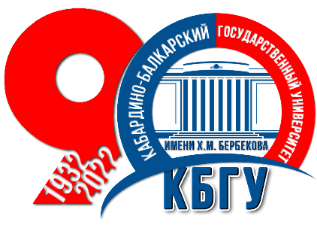 РезультатыОткрытой олимпиады КБГУ по математике «Мнимая единичка» 19.02.2022 г.10 классы10 классы10 классы10 классы№ФИООбщеобразовательное учреждениеМестоКАНКУЛОВА Дарина Залимовна МКОУ «СОШ № 27» г.о. Нальчик1СЕРКОВА Эрика Хаджи-МуратовнаМКОУ «СОШ № 27» г.о. Нальчик2БОЗИЕВ Салим АслановичМКОУ «СОШ № 27» г.о. Нальчик2УРУСОВ Мухамед МуратовичМКОУ «СОШ № 2» с.п. Нартан Чегемского района2ТХАБИСИМОВА Алина БеслановнаМКОУ «СОШ № 27» г.о. Нальчик3КАНАМГОТОВА Арианна ЗауровнаМОУ «СОШ № 1 им. Т.М. Курашинова» с.п. Атажукино Баксанского района3ДУГАРЛИЕВА Диана АстемировнаМКОУ «СОШ № 27» г.о. Нальчик3ГУЗОЕВА Милана АслановнаМКОУ «СОШ № 27» г.о. Нальчик311 классы11 классы11 классы11 классыПСИГУСОВДжамбулат РустамовичМКОУ «СОШ № 3» г.п. Терек Терского района1ШУЕВАДиана БеслановнаМКОУ «Гимназия № 14» г.о. Нальчик2АЛХАСОВ Ислам Каншаубиевич«Лицей для одаренных детей» ГБОУ «ДАТ «Солнечный город» Министерство просвещения, науки и по делам молодежи КБР2СЕМЕНОВ Алихан РомановичМКОУ «Гимназия № 13» г.о. Нальчик3КУНИЖЕВА Элина Аслановна«Лицей для одаренных детей» ГБОУ «ДАТ «Солнечный город» Министерство просвещения, науки и по делам молодежи КБР3КУНИЖЕВА Дана АслановнаМКОУ «СОШ № 1» с.п. Нартан Чегемского района3  